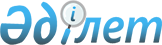 "Облыстың, республикалық маңызы бар қаланың, астананың жергілікті атқарушы органының ішкі нарықта айналысқа жіберу үшін бағалы қағаздар шығару Қағидаларын бекіту туралы" Қазақстан Республикасы Премьер-Министрінің орынбасары – Қаржы министрінің 2023 жылғы 30 маусымдағы № 723 бұйрығына өзгерістер енгізу туралыҚазақстан Республикасы Қаржы министрінің 2024 жылғы 13 мамырдағы № 287 бұйрығы. Қазақстан Республикасының Әділет министрлігінде 2024 жылғы 14 мамырда № 34364 болып тіркелді
      ЗҚАИ-ның ескертпесі!
      Осы бұйрық 08.06.2024 бастап қолданысқа енгізіледі
      БҰЙЫРАМЫН: 
      1. "Облыстың, республикалық маңызы бар қаланың, астананың жергілікті атқарушы органының ішкі нарықта айналысқа жіберу үшін бағалы қағаздар шығару Қағидаларын бекіту туралы" Қазақстан Республикасы Премьер-Министрінің орынбасары - Қаржы министрінің 2023 жылғы 30 маусымдағы № 723 бұйрығына (Нормативтік құқықтық актілерді мемлекеттік тіркеу тізілімінде № 32954 болып тіркелген) мынадай өзгерістер енгізілсін:
      көрсетілген бұйрықпен бекітілген Облыстың, республикалық маңызы бар қаланың, астананың жергілікті атқарушы органының ішкі нарықта айналысқа жіберу үшін бағалы қағаздар шығару қағидаларында:
      2-тармақтың екінші бөлігі мынадай редакцияда жасылсын:
      "Бұл ретте облыстың жергілікті атқарушы органдары мемлекеттік бағдарламаларды іске асыру шеңберінде тұрғын үй құрылысына үлестік қатысу объектілерінде тұрғын үй және (немесе) пәтерлер салуды және (немесе) алуды, сатып алуды қаржыландыру үшін, сондай-ақ кәріздік тазарту құрылысжайларын салу мен реконструкциялауды қаржыландыру үшін ішкі нарықта айналым жасау үшін облыстардың жергілікті атқарушы органдары шығаратын мемлекеттік бағалы қағаздардың, сондай-ақ жұмыспен қамтуға жәрдемдесу жөніндегі жекелеген іс-шараларды белгіленген тәртіппен қаржыландыру үшін шығарылатын өзге де бағалы қағаздардың ғана эмитенттері болып табылады.";
      20-тармақтың 5) тармақшасы мынадай редакцияда жасылсын:
      "5) мемлекеттік бағдарламаларды іске асыру шеңберінде тұрғын үй құрылысына үлестік қатысу объектілерінде тұрғын үй және (немесе) пәтерлер салуды және (немесе) алуды, сатып алуды қаржыландыру үшін, сондай-ақ кәріздік тазарту құрылысжайларын салу мен реконструкциялауды қаржыландыру үшін iшкi нарықта айналысқа жiберу үшiн облыстардың, республикалық маңызы бар қалалардың, астананың жергiлiктi атқарушы органдары шығаратын мемлекеттiк бағалы қағаздар түрлерін шығаруды, орналастыруды, айналысқа жіберуді, оларға қызмет көрсетуді және өтеуді жүзеге асырады.";
      21 және 22-тармақтар мынадай редакцияда жасылсын:
      "21. Орта мерзімді, ұзақ мерзімді, орта мерзімді индекстелген, ұзақ мерзімді индекстелген бағалы қағаздар және тұрғын үй құрылысына үлестік қатысу объектілерінде тұрғын үй және (немесе) пәтерлер салуды және (немесе) алуды, сатып алуды қаржыландыру үшін, сондай-ақ кәріздік тазарту құрылысжайларын салу мен реконструкциялауды қаржыландыру үшін iшкi нарықта айналысқа жiберу үшiн облыстардың, республикалық маңызы бар қалалардың, астананың жергiлiктi атқарушы органдары шығаратын мемлекеттiк бағалы қағаздар купондық эмиссиялық бағалы қағаздар болып табылады, олардың атаулы құны бір мың теңгені құрайды.
      22. Орта мерзімді, ұзақ мерзімді, орта мерзімді индекстелген, ұзақ мерзімді индекстелген бағалы қағаздар және тұрғын үй құрылысына үлестік қатысу объектілерінде тұрғын үй және (немесе) пәтерлер салуды және (немесе) алуды, сатып алуды қаржыландыру үшін, сондай-ақ кәріздік тазарту құрылысжайларын салу мен реконструкциялауды қаржыландыру үшін iшкi нарықта айналысқа жiберу үшiн облыстардың, республикалық маңызы бар қалалардың, астананың жергiлiктi атқарушы органдары шығаратын мемлекеттiк бағалы қағаздар бойынша купон сомасын есептеу үшін есептік база – есепті айда отыз күн, есепті жылда үш жүз алпыс бес күн.";
      6-параграфтың тақырыбы мынадай редакцияда жасылсын:
      "6-параграф. Мемлекеттік бағдарламаларды іске асыру шеңберінде тұрғын үй құрылысына үлестік қатысу объектілерінде тұрғын үй және (немесе) пәтерлер салуды және (немесе) алуды, сатып алуды қаржыландыру үшін, сондай-ақ кәріздік тазарту құрылысжайларын салу мен реконструкциялауды қаржыландыру үшін iшкi нарықта айналысқа жiберу үшiн облыстардың, республикалық маңызы бар қалалардың, астананың жергiлiктi атқарушы органдары шығаратын мемлекеттiк бағалы қағаздар";
      48, 49, 50 және 51-тармақтар мынадай редакцияда жасылсын:
      "48. Тұрғын үй құрылысына үлестік қатысу объектілерінде тұрғын үй және (немесе) пәтерлер салуды және (немесе) алуды, сатып алуды қаржыландыру үшін, сондай-ақ кәріздік тазарту құрылысжайларын салу мен реконструкциялауды қаржыландыру үшін iшкi нарықта айналысқа жiберу үшiн облыстардың, республикалық маңызы бар қалалардың, астананың жергiлiктi атқарушы органдары шығаратын мемлекеттiк бағалы қағаздар он жылға дейін айналыс мерзімімен шығарылады.
      49. Тұрғын үй құрылысына үлестік қатысу объектілерінде тұрғын үй және (немесе) пәтерлер салуды және (немесе) алуды, сатып алуды қаржыландыру үшін, сондай-ақ кәріздік тазарту құрылысжайларын салу мен реконструкциялауды қаржыландыру үшін iшкi нарықта айналысқа жiберу үшiн облыстардың, республикалық маңызы бар қалалардың, астананың жергiлiктi атқарушы органдары шығаратын мемлекеттiк бағалы қағаздарды орналастыру және өтеу номиналды құнымен жүзеге асырылады, бұл ретте айналыс мерзімі ішінде орналастыру кезінде айқындалған купон деп аталатын сыйақы төленеді.
      50. Тұрғын үй құрылысына үлестік қатысу объектілерінде тұрғын үй және (немесе) пәтерлер салуды және (немесе) алуды, сатып алуды қаржыландыру үшін, сондай-ақ кәріздік тазарту құрылысжайларын салу мен реконструкциялауды қаржыландыру үшін iшкi нарықта айналысқа жiберу үшiн облыстардың, республикалық маңызы бар қалалардың, астананың жергiлiктi атқарушы органдары шығаратын айналыс мерзімі бес жылға дейінгі мемлекеттiк бағалы қағаздар бойынша купон төлеу осы бағалы қағаздар айналысының тиісті жылы жылына екі рет, эмитент белгілеген күндері жүзеге асырылады.
      Тұрғын үй құрылысына үлестік қатысу объектілерінде тұрғын үй және (немесе) пәтерлер салуды және (немесе) алуды, сатып алуды қаржыландыру үшін, сондай-ақ кәріздік тазарту құрылысжайларын салу мен реконструкциялауды қаржыландыру үшін iшкi нарықта айналысқа жiберу үшiн облыстардың, республикалық маңызы бар қалалардың, астананың жергiлiктi атқарушы органдары шығаратын айналыс мерзімі бес жылдан он жылға дейін қоса алғанда мемлекеттiк бағалы қағаздар бойынша купон төлеу осы бағалы қағаздар айналысының тиісті жылы жылына бір рет, эмитент белгілеген күндері жүзеге асырылады.
      51. Тұрғын үй құрылысына үлестік қатысу объектілерінде тұрғын үй және (немесе) пәтерлер салуды және (немесе) алуды, сатып алуды қаржыландыру үшін, сондай-ақ кәріздік тазарту құрылысжайларын салу мен реконструкциялауды қаржыландыру үшін iшкi нарықта айналысқа жiберу үшiн облыстардың, республикалық маңызы бар қалалардың, астананың жергiлiктi атқарушы органдары шығаратын мемлекеттiк бағалы қағаздар купонының сомасы орта мерзімді бағалы қағаздар купоны сияқты осы Қағидаларға 1-қосымшаға сәйкес есептеледі.".
      2. Қазақстан Республикасы Қаржы министрлігінің Мемлекеттік қарыз алу департаменті заңнамада белгіленген тәртіппен:
      1) осы бұйрықтың Қазақстан Республикасы Әділет министрлігінде мемлекеттік тіркелуін;
      2) осы бұйрықтың Қазақстан Республикасы Қаржы министрлігінің интернет-ресурсында орналастырылуын;
      3) осы бұйрық Қазақстан Республикасы Әділет министрлігінде мемлекеттік тіркелгеннен кейін он жұмыс күні ішінде Қазақстан Республикасы Қаржы министрлігінің Заң қызметі департаментіне осы тармақтың 1) және 2) тармақшаларында көзделген іс-шаралардың орындалуы туралы мәліметтердің ұсынылуын қамтамасыз етсін.
      3. Осы бұйрық 2024 жылғы 8 маусымнан бастап қолданысқа енгізіледі және ресми жариялануға тиіс.
       "КЕЛІСІЛДІ"
      Қазақстан Республикасының
      Ұлттық экономика министрлігі
       "КЕЛІСІЛДІ"
      Қазақстан Республикасының
      Өнеркәсіп және құрылыс министрлігі
					© 2012. Қазақстан Республикасы Әділет министрлігінің «Қазақстан Республикасының Заңнама және құқықтық ақпарат институты» ШЖҚ РМК
				
      Қазақстан Республикасының Қаржы министрі 

М. Такиев
